Тема поста: Мобильное приложение “Госуслуги”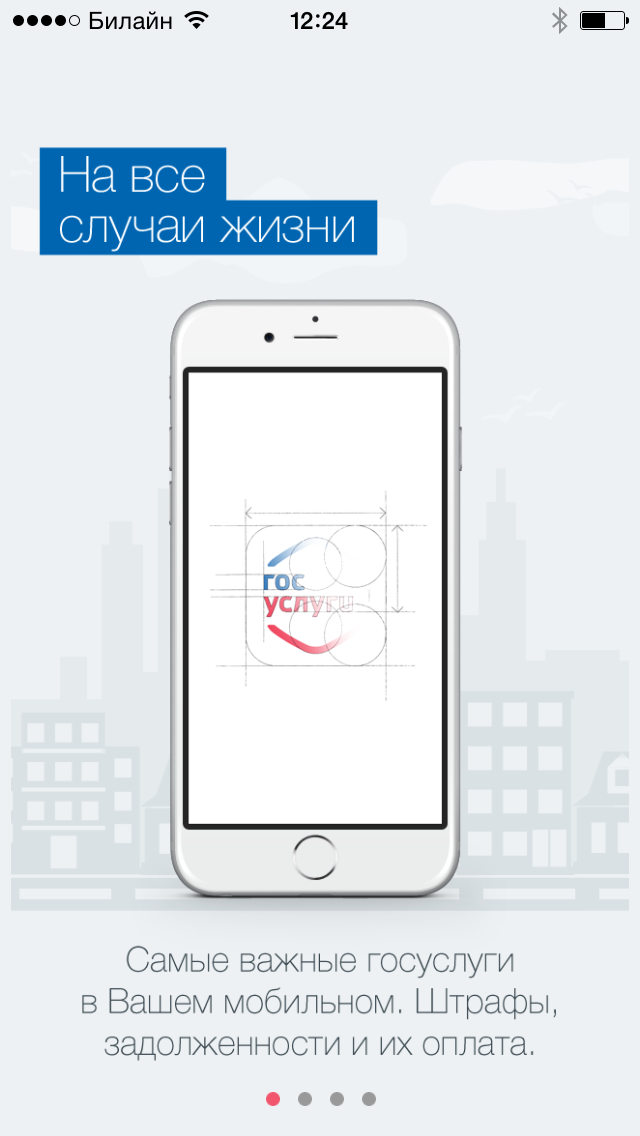 Facebook / ВК#мобильныеГосуслугиМобильное приложение госуслуг стало умнее: FB - http://goo.gl/2tJGDo; ВК - http://goo.gl/b38Q6y.Мы добавили ему несколько полезных функций:Подключили автоматические информеры. Если вы уже указывали ИНН на сайте, просто установите приложение — сразу увидите свои налоговые и судебные задолженности. Если указывали номер водительского удостоверения, машины и свидетельства о регистрации транспортного средства — сразу увидите штрафы ГИБДД.Добавили кнопку «Обжаловать» — она появилась рядом со всеми задолженностями и штрафами. Нажмете кнопку — служба поддержки получит запрос и рассмотрит вашу проблему.Запустили сервис, который помогает получить подтвержденный статус подтвержденный статус регистрации на ходу, с мобильного телефона. Указываете данные паспорта и СНИЛС, выбираете на карте ближайшую точку регистрации, заходите туда и получите подтвержденный статус.Изменили  дизайн: приложение стало современнее и проще. Постарались убрать всё лишнее и научить его говорить простым понятным языком.Приложение доступно для IOS и WinPhone, обновление для Android выйдет в ближайшее время.Приложение поддерживает Touch ID: владельцы айфонов могут открывать его по отпечатку пальца.TwitterМобильное приложение госуслуг стало умнее, перечень новых функций по ссылке: ссылка на жжЖЖМобильное приложение госуслуг стало умнееМы добавили ему несколько полезных функций:Подключили автоматические информеры. Если вы уже указывали ИНН на сайте, просто установите приложение — сразу увидите свои налоговые и судебные задолженности. Если указывали номер водительского удостоверения, машины и свидетельства о регистрации транспортного средства — сразу увидите штрафы ГИБДД.Добавили кнопку «Обжаловать» — она появилась рядом со всеми задолженностями и штрафами. Нажмете кнопку — служба поддержки получит запрос и рассмотрит вашу проблему.Запустили сервис, который помогает получить подтвержденный статус регистрации на ходу, с мобильного телефона. Указываете данные паспорта и СНИЛС, выбираете на карте ближайшую точку регистрации, заходите туда и получите подтвержденный статус.Изменили дизайн: приложение стало современнее и проще. Постарались убрать всё лишнее и научить его говорить простым понятным языком.Приложение доступно для IOS и WinPhone. Обновление для Android выйдет в ближайшее время.Приложение поддерживает Touch ID: владельцы айфонов могут открывать его по отпечатку пальца.